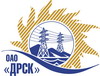 Открытое Акционерное Общество«Дальневосточная распределительная сетевая  компания»Протокол заседания Закупочной комиссии по вскрытию конвертов, поступивших на запрос цен № 492615город БлаговещенскСПОСОБ И ПРЕДМЕТ ЗАКУПКИ: Закрытый запрос цен «Разработка ПСД для выполнения мероприятий по технологическому присоединению заявителей к электрическим сетям 10-0,4 кВ для СП «ЦЭС филиала «АЭС»  закупка 72 лот 2 ПРИСУТСТВОВАЛИ:  Три  члена постоянно действующей Закупочной комиссии ОАО «ДРСК» 2 уровня и секретарь комиссии.ОТМЕТИЛИ:В ходе проведения закрытого запроса цен было получено 2 предложения, конверты с которыми были размещены в электронном виде на Торговой площадке Системы www.b2b-energo.ru.Вскрытие конвертов было осуществлено в электронном сейфе организатора закрытого запроса цен на Торговой площадке Системы www.b2b-energo.ru автоматически.Дата и время начала процедуры вскрытия конвертов с предложениями участников: 06:45 06.04.2015. (было продлено на 2 ч., 45 мин., 13 cек.) Сделано  25 ставок.Место проведения процедуры вскрытия конвертов с предложениями участников: Торговая площадка Системы www.b2b-energo.ruВ конвертах обнаружены предложения следующих участников закрытого запроса цен:И.о ответственного секретаря Закупочной комиссии 2 уровня	Т.В. ЧелышеваТехнический секретарь Закупочной комиссии 2 уровня	И.Н. Ирдуганова№  385/УКС-В                «06» апреля 2015 г.№Наименование участника и его адрес Общая цена заявки на участие в закрытом запросе цен1ООО "Энергоцентр" (675000, Россия, Амурская обл., г. Благовещенск, пер. Релочный, д. 3, оф. 43)Предложение: подано 03.04.2015 в 06:15
Цена: 398 314,77 руб. (НДС не облагается)2ООО "АСЭСС" (Амурская область, г. Благовещенск ул. 50 лет Октября 228)Предложение: подано 03.04.2015 в 06:11
Цена: 401 500,00 руб. (цена без НДС)